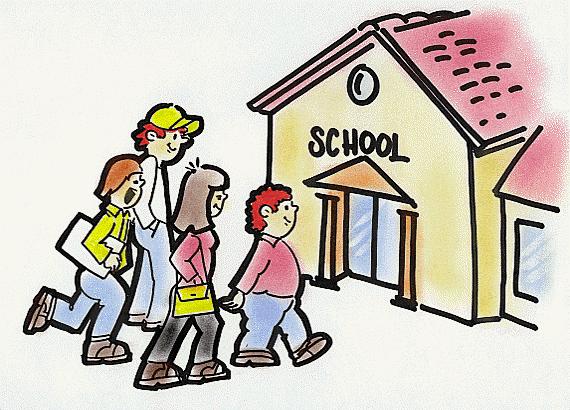 March 31, 2022Welcome:Ms. Robinson called the meeting to order at 4:01pm. A motion was made and seconded to accept the February minutes.  The motion carried.Treasurer’s Report:The total amount currently in the fund is $2,522,33.  There have been no expenditures or requests since the previous meeting.  A motion was made and seconded to accept the report. The motion carried.Principal’s Update\Title I:Ms. Mitidieri stated the school is gearing up for all the end of year celebrations and testing.  Grades K-3 will be taking the iReady test, grades 3-5 will be completing FSA testing in Math and Reading, and 5th grade will also be taking the science FSA.The Treaty Park PAWS celebration was a huge success.  Ms. Mitidieri was able to attend all three celebrations and it was so nice to be able to interact with the students outside of the building.  Crookshank has been given its Title I, Supplemental Academic Instruction, and ESSER II funds for the upcoming year which total approximately $500,000.   Most of the funds will be used for staff positions such as a behavior interventionalist, reading interventionalists, paraprofessionals, and additional kindergarten teachers to keep class sizes low.   There are plans to have a transitional kindergarten class for students coming from pre-kindergarten who are struggling with behavior issues.  Ms. Mitidieri also hopes to add a social\emotional interventionalist.   She has her budget meeting on April 11th and will be able to share more details after her budget is approved. Old Business:Ms. Robinson stated we are still waiting for more parents and teachers to complete the SAC surveys.  Results from those surveys will be shared at the April meeting.  The SAC member survey goes live on April 1st and Ms. Robinson will send out the link so that members can complete the survey.New Business:The current School Recognition Ballot was reviewed.   A motion was made and seconded to make no changes to the ballot this year.   The motion carried.  Ms. Robinson noted that procedures are in place to ensure secure voting.The next SAC meeting will be held on April 28, 2022, at 4:00pm.Ms. Robinson made a motion to adjourn the meeting at 4:25pm.  It was seconded and the motion carried.  